   บรูไนดารุสซาลาม (Brunei Darussalam)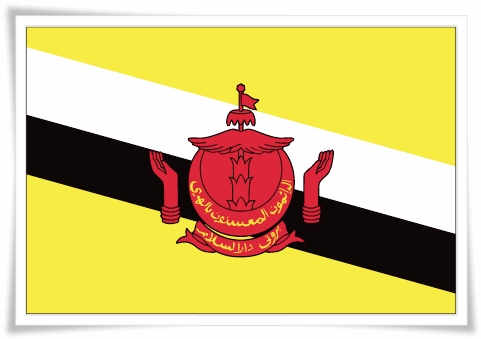 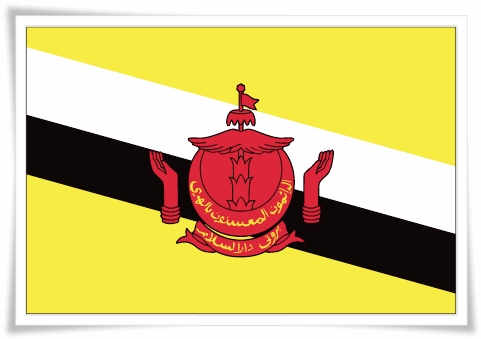 โดย วิจิตรา  ประยูรวงษ์บรรณารักษ์ชำนาญการบรูไนดารุสซาลาม (Brunei Darussalam) หรือเรียกอย่างเป็นทางการว่า เนการาบรูไนดารุส-    ซาลาม (Negara Brunei Darussalam) แปลว่าดินแดนแห่งความสงบสุข บรูไนเป็นประเทศเล็ก ๆ ที่ร่ำรวยจากน้ำมันดิบและก๊าซธรรมชาติ และให้ความสำคัญกับความมั่งคั่งโดยไม่ละเลยเรื่องความมั่นคงทางจิตใจ ชาวบรูไนยึดมั่นตามหลักคำสอนศาสนาอิสลาม ซึ่งเป็นทั้งแกนหลักในการปกครองและการดำเนินชีวิต ดังคำขวัญของประเทศที่ว่า “น้อมรับใช้ตามแนวทางของพระอัลลอฮ์เสมอ” (Always in service with God’s guidance)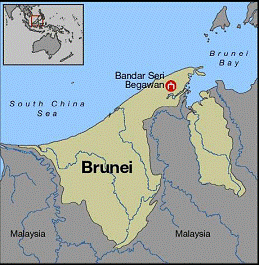 บรูไนเคยเป็นที่ตั้งอาณาจักรที่เจริญรุ่งเรืองในช่วงศตวรรษที่ 14-16 ปกครองด้วยระบบสุลต่านจนถึงปัจจุบัน บรูไนมีอาณาเขตครอบคลุมพื้นที่ส่วนใหญ่ของเกาะบอร์เนียว (Borneo) ตอนเหนือ และบางส่วนของเกาะซูลู (Sulu) มีชื่อเสียงทางการค้าโดยเฉพาะการบูร พริกไทย และทองคำ แต่เสื่อมอำนาจลงในศตวรรษที่ 19 โดยสูญเสียดินแดนจากสงครามโจรสลัด และการขยายอาณานิคมของประเทศตะวันตก ในที่สุดได้เข้าเป็นดินแดนในอารักขาของอังกฤษโดยสมบูรณ์ เมื่อ พ.ศ. 2449 ซึ่งบรูไนเป็นประเทศเดียวในเอเชียตะวันออกเฉียงใต้ที่เต็มใจยอมรับฐานะดังกล่าว เศรษฐกิจของบรูไนเริ่มมั่นคงหลังจากสำรวจพบแหล่งน้ำมันขนาดใหญ่ที่เมืองเซรีอา (Seria) ในช่วงสงครามโลกครั้งที่สอง บรูไนก็ถูกญี่ปุ่นยึดครอง และได้รับการปลดปล่อยโดยทหารจากออสเตรเลีย หลังจากสงครามโลกครั้งที่สองสิ้นสุดลง บรูไนได้เร่งฟื้นฟูประเทศอีกครั้ง โดยเฉพาะอุตสาหกรรมน้ำมันที่หยุดชะงักไป อังกฤษให้อำนาจบรูไนปกครองตนเองตามรัฐธรรมนูญฉบับ พ.ศ. 2502 (แก้ไขเมื่อ พ.ศ. 2514) แต่ยังดูแลด้านการต่างประเทศและให้คำปรึกษาด้านการป้องกันประเทศ และใน พ.ศ. 2505 ได้มีการเลือกตั้งครั้งแรก พรรคประชาชนบอร์เนียว (Borneo People’s Party) ได้รับชัยชนะอย่างท่วมท้น แต่ถูก   กีดกันไม่ให้จัดตั้งรัฐบาล จึงมีการพยายามยึดอำนาจจากสุลต่านแต่ไม่สำเร็จ เนื่องจากสุลต่านได้รับความช่วยเหลือจากกองทหารกุรข่า (Gurkha) ของอังกฤษที่ส่งมาจากสิงคโปร์ รัฐบาลได้ประกาศภาวะฉุกเฉินมาตั้งแต่ พ.ศ. 2505 ทำให้ไม่มีการเลือกตั้งมาจนถึงปัจจุบัน บรูไนได้รับเอกราชเมื่อ 1 มกราคม พ.ศ. 2527 หลังจากอยู่ภายใต้อารักขาของอังกฤษนานถึง 95 ปีบรูไนปกครองโดยระบอบสมบูรณาญาสิทธิราชย์ ภายใต้หลักราชาธิปไตยอิสลามมลายู (Melayu Islam Beraja : MIB หรือ Malay Islam Monarchy) ซึ่งได้แก่ การเป็นประเทศมุสลิมมาเลย์ การยึดหลักศาสนาอิสลาม และการเคารพสถาบันกษัตริย์ รัฐธรรมนูญปัจจุบันกำหนดให้สมเด็จพระราชาธิบดีหรือสุลต่านมีอำนาจสูงสุดทางการเมือง โดยเป็นทั้งประมุขรัฐและนายกรัฐมนตรี โดยมีเกณฑ์ว่า ผู้เป็นนายกรัฐมนตรีจะต้องเป็นชาวบรูไนเชื้อสายมาเลย์โดยกำเนิดและต้องนับถือศาสนาอิสลามนิกายซุนนี ปัจจัยหนึ่งที่ทำให้บรูไนไม่ค่อยประสบปัญหาทางการเมือง เป็นเพราะมีระบบรัฐสวัสดิการ (welfare state) ที่มีประสิทธิภาพ โดยรัฐให้หลักประกันด้านการศึกษา การเคหะ และการรักษาพยาบาล รวมทั้งไม่เก็บภาษีเงินได้ ปัจจุบันมีประมุขรัฐ คือ สมเด็จพระราชาธิบดี ฮัจญี ฮัสซานัล โบลเกียห์ มูอิซ ซัดดิน วัดเดาละห์ (His Majesty Sultan HajiHassanal Bolkiah Mu’iz zaddin Waddaulah) ขึ้นครองราชย์ เมื่อ 5 ตุลาคม พ.ศ. 2510 เป็นสมเด็จพระราชาธิบดีองค์ที่ 29 อำนาจอธิปไตยของบรูไนประกอบด้วยฝ่ายบริหาร ฝ่ายตุลาการ และฝ่ายนิติบัญญัติฝ่ายบริหาร สมเด็จพระราชาธิบดีทรงดำรงตำแหน่งนายกรัฐมนตรี รัฐมนตรีว่าการกระทรวงกลาโหม และรัฐมนตรีว่าการกระทรวงการคลัง และมีสภาที่ปรึกษาซึ่งแต่งตั้งโดยกษัตริย์ประกอบด้วย สภารัฐมนตรี (Council of Cabinet Ministers) สภาศาสนา (Religious Council) สภาองคมนตรี (Privy Council) และสภาราชบัลลังก์ (Council of Succession)ฝ่ายนิติบัญญัติ สภานิติบัญญัติบรูไน (Brunei Legislative Council : Legco) แต่งตั้งโดยกษัตริย์ ปัจจุบันมีสมาชิก 33 คน ประชุมประจำปีในเดือนมีนาคม ฝ่ายตุลาการ ประกอบด้วย ศาลสูงสุด ศาลอุทธรณ์ ศาลแขวง และศาลศาสนาอิสลาม (Sharia Court) ตำแหน่งสำคัญในฝ่ายตุลาการแต่งตั้งโดยสุลต่าน	พรรคการเมืองถูกจำกัดบทบาทอย่างมาก ปัจจุบันเหลือพรรคเดียว คือ National Development Party เนื่องจากรัฐบาลควบคุมด้วยมาตรการต่าง ๆ เช่น กฎหมาย Internal Security Act (ISA) ห้ามชุมนุมทางการเมือง ถอดถอนการจดทะเบียนเป็นพรรคการเมือง และห้ามข้าราชการซึ่งมีสัดส่วนครึ่งหนึ่งของประชาการ เป็นสมาชิกพรรคการเมือง ทั้งนี้รัฐบาลเห็นว่าไม่จำเป็นต้องมีพรรคการเมือง เนื่องจากประชาชนสามารถแสดงความเห็นหรือขอความช่วยเหลือจากข้าราชการของสุลต่านได้อยู่แล้ว	นับได้ว่าบรูไนเป็นประเทศเล็ก ๆ ที่มีความก้าวหน้าในหลายด้าน ทั้งเรื่องเศรษฐกิจและคุณภาพชีวิตที่ดีของประชากรโดยรวม แม้ว่าประชากรจะมีจำนวนไม่มาก แต่ก็พิสูจน์ให้นานาประเทศได้เห็นถึงความแข็งขันในการพัฒนาประเทศชาติให้รุดหน้ายิ่งขึ้นในทุกด้าน โดยไม่ลืมรากฐานสำคัญของชีวิตอย่างการศึกษา หรือกระทั่งธรรมชาติสิ่งแวดล้อมตามแนวคิดการพัฒนาอย่างยั่งยืน-------------------------------------------------------------------------------------------------------------------------------บรรณานุกรมปัณณภัทร.  (2555).  เราคืออาเซียน บรูไนดารุสซาลาม.  พิมพ์ครั้งที่ 3.  กรุงเทพฯ : อัมรินทร์พริ้นติ้งแอนด์	พับลิชชิ่ง. (ASEAN DS650.3 ป525ร 2555)ฝ่ายวิชาการเจเนซิส มีเดียคอม. (ม.ป.ป.). หนังสือหนึ่งในประชาคมอาเซียน ชุด ประเทศบรูไน. กรุงเทพฯ : 	เจเนซิส มีเดียคอม. (ASEAN DS650.3 ฝ211ห)  วิทย์  บัณฑิตกุล. (2555).  เนการาบรูไนดารุสซาลาม. กรุงเทพฯ : สถาพรบุ๊คส์. 	(ASEAN DS650.35 ว579น 2555)สำนักข่าวกรองแห่งชาติ. (2555). ข้อมูลพื้นฐานของต่างประเทศ 2555. กรุงเทพฯ : สำนักข่าวกรองแห่งชาติ.	(AC159 ข461ข 2555), (อ AY300 ข461ข 2555), (CD2148)